ТЕРМИНЫ И ОПРЕДЕЛЕНИЯБанк – Акционерное общество «Народный доверительны банк» (АО «НДБанк»), включая его подразделения: Головной офис и внутренние структурные подразделения.Клиент/Вкладчик – физическое лицо (гражданин Российской Федерации, иностранный гражданин, лицо без гражданства), обратившееся в Банк с целью открытия вклада.Вклад – денежные средства в валюте Российской Федерации или иностранной валюте, размещаемые физическим лицом в Банке с целью хранения, получения дохода на индивидуальных условиях вклада.Открытие Вкладов осуществляется Банком на основании волеизъявления Вкладчика посредством подписания между Банком и Вкладчиком Заявления об открытии вклада в соответствии с Условиями/Договором вклада и согласно параметрам Вкладов, зафиксированным в Заявлении об открытии банковского вклада.Договор вклада – договор банковского вклада, заключение которого осуществляется в порядке статьи 428 Гражданского кодекса Российской Федерации путем присоединения Вкладчика к настоящим Правилам открытия, обслуживания и закрытия вкладов физических лиц, а также Условиям срочного вклада, действующим по Вкладу на дату открытия, и Тарифам Банка. Вклад «до востребования» - денежные средства, размещенные в Банке на условиях их выдачи по первому требованию Вкладчика.Заявление об открытии вклада – письменный документ, подписываемый Вкладчиком и Банком, подтверждающий факт присоединения Вкладчика к настоящим Правилам открытия, обслуживания и закрытия банковских вкладов физических лиц и заключения Договора вклада, а также открытия Вклада с параметрами, согласованными Сторонами в Заявлении об открытии банковского вклада, в соответствии с Договором вклада и Тарифами Банка. Доверенность – документ, выданный в случаях и в порядке, установленном законодательством Российской Федерации, Вкладчиком другому лицу для представления его интересов перед Банком. Доверенность на распоряжение счетом может быть оформлена нотариально, либо по форме Банка.Доверенное лицо – лицо, которое на основании надлежащим образом оформленной доверенности или иного документа, подтверждающего его полномочия в соответствии с действующим законодательством Российской Федерации, обладает правом представлять интересы Вкладчика.Выгодоприобретатель – лицо, к выгоде которого действует Вкладчик, в том числе на основании агентского договора, договоров поручения, комиссии и доверительного управления, при проведении операций с денежными средствами и иным имуществом. Дополнительный взнос – денежная сумма, вносимая Вкладчиком во Вклад после внесения первоначальной суммы Вклада при его открытии в соответствии с условиями Договора вклада/настоящими Правилами открытия, обслуживания и закрытия банковских вкладов физических лиц и действующими Тарифами Банка.Минимальный неснижаемый остаток по Вкладу – минимальная неснижаемая сумма, которая должна оставаться во Вкладе при частичном снятии, если это предусмотрено Условиями срочного вклада.Условия срочных вкладов для физических лиц – документ, содержащий перечень действующих в Банке Вкладов для физических лиц, с указанием их основных параметров (включая, но не ограничиваясь):- сумма вклада;- срок вклада;- возможность и условия пополнения вклада;- периодичность выплаты процентов по вкладу;- наличие/отсутствие капитализации процентов;- условия пролонгации Договора банковского вклада;- условия расторжения Договора банковского вклада.Программный комплекс – программное обеспечение, используемое Банком в процессе осуществления операций по вкладам физических лиц.Срок Вклада – период, указанный в Заявлении об открытии банковского вклада согласно Условиям срочного вклада, в течение которого на сумму Вклада начисляются проценты в соответствии с условиями Договора вклада и по истечении которого Банк обязуется возвратить Вкладчику сумму Вклада.Счет вклада – счет, открываемый Банком Вкладчику в соответствии с Договором вклада для учета суммы Вклада.Выписка – документ, выдаваемый Вкладчику/Представителю, отражающий операции, проведенные по счету за определенный период времени.Тарифы – Тарифы АО «НДБанк» на услуги, оказываемые физическим лицам. ОБЩИЕ ПОЛОЖЕНИЯАкционерное общество «Народный доверительный банк» (далее - Банк), действует на основании лицензии на осуществление банковских операций №2374 в порядке, установленном действующим законодательством Российской Федерации, осуществляет привлечение денежных средств от физических лиц на текущие счета и во вклады (депозиты) в соответствии с настоящими Правилами открытия, обслуживания и закрытия банковских вкладов физических лиц (далее - Правила). Настоящие Правила совместно с Условиями срочных вкладов (далее – Условия) – Приложение №3 к настоящим Правилам, определяют порядок привлечения денежных средств во вклады.Настоящие Правила являются типовыми для всех физических лиц и определяют положения Договора вклада, заключаемого между Банком и Вкладчиками – физическими лицами. Заключение Договора вклада осуществляется путем присоединения Вкладчика к настоящим Правилам в целом в соответствии со статьей 428 Гражданского кодекса Российской Федерации и оформляется путем акцепта Банком подписанного Клиентом Заявления об открытии банковского вклада (Приложение №1 к настоящим Правилам) при предоставлении документов и сведений, необходимых для открытия Счета вклада в рамках действующего законодательства Российской Федерации. Подписание Вкладчиком Заявления об открытии банковского вклада, а также присоединение Клиента к Правилам путем заключения Клиентом иных договоров о предоставлении банковского продукта в порядке, согласно Правилам, означает принятие им настоящих Правил и Тарифов Банка и обязательство неукоснительно их соблюдать.ПРЕДМЕТ ДОГОВОРА Договор заключается между Банком и Вкладчиком путем подписания сторонами Заявления об открытии банковского вклада, открытия Вкладчику Счета вклада (при условии получения Банком необходимых документов для его открытия) и зачисления на него денежных средств Вкладчика.Условия Договора банковского вклада устанавливаются настоящими Правилами, а также Условиями срочного вклада.Вкладчик вносит, а Банк принимает во Вклад денежные средства в размере, валюте и на срок размещения, указанные в Условиях срочного вклада.Внесение денежных средств во Вклад может производиться как путем внесения наличных денежных средств, так и в безналичном порядке, как Вкладчиком, так и его представителями, если это не противоречит валютному законодательству Российской Федерации.Договор Вклада вступает в силу с даты зачисления суммы Вклада на Счет вклада.Срок Вклада начинает исчисляться со дня, следующего за днем зачисления Вклада на Счет Вклада.Если сумма Вклада не внесена в установленный Договором вклада срок или внесена в меньшем размере, чем установлено Договором вклада, Договор вклада считается не заключенным, Счет вклада закрывается, денежные средства возвращаются отправителю в банк плательщика. Иной порядок может быть предусмотрен Сторонами в Договоре вклада.В случае, если Вклад является пополняемым, период внесения дополнительных взносов и минимальная сумма дополнительного взноса определяются Условиями срочного вклада и Условиями Договора вклада, зафиксированными в Заявлении об открытии банковского вклада. Поступающие суммы дополнительных взносов увеличивают сумму Вклада. Банк возвращает Вклад в последний день срока Вклада, указанного в условиях Договора банковского вклада, или по первому требованию Вкладчика. В случаях, когда последний день срока Вклада приходится на выходной день, днем окончания срока Вклада считается ближайший следующий за ним рабочий день. При этом если дата зачисления суммы Вклада на Счет вклада позднее даты заключения Договора вклада, последний день срока Вклада рассчитывается по формуле:Дата зачисления суммы Вклада на счет вклада + срок вклада (количество дней) = дата окончания срока Вклада по календарю. Если Договор вклада предусматривает ограничения по размеру и/или сроку внесения дополнительных взносов на Вклад, вносимый с нарушением этих условий взнос в полном объеме возвращается отправителю в банк плательщика. Причисленные к сумме Вклада проценты (капитализация) в качестве взноса в данном случае не рассматриваются.Выплата Вклада (в том числе, полный или частичный возврат Вклада вместе с начисленными процентами) осуществляется путем выдачи наличных денежных средств из кассы Банка, либо перечислением со Счета вклада в соответствии с действующими Тарифами Банка на дату совершения операции. Перечисление средств, хранящихся на Счете вклада, на другие счета осуществляется, если такая операция не противоречит валютному законодательству Российской Федерации. Если на дату возврата вклада Вкладчик не требует возврата Вклада и это предусмотрено Условиями срочного вклада, то Договор вклада считается продленным со следующей за ней даты, на условиях, действующих на дату пролонгации.Настоящие Правила являются неотъемлемой частью Договора вклада, заключенного в период их действия. Настоящие Правила размещаются в подразделениях Банка, оказывающих услуги по приему вкладов, а также на сайте Банка по ссылке: www.ndb24.ru.Банк вправе изменять настоящие Правила. Банк обязуется уведомить Вкладчика о таких изменениях не позднее чем за 5 рабочих дней до введения их в действие любым из следующих способов: размещения информации на сайте Банка по ссылке: www.ndb24.ru; размещения объявлений на стендах в Банке и его структурных подразделениях, осуществляющих обслуживание Вкладчиков; иными способами, позволяющими Вкладчику получить информацию и установить, что она исходит от Банка. Моментом ознакомления Вкладчика с опубликованной информацией считается момент, с которого информация становится доступна для Вкладчика.Для получения сведений об изменениях Правил Вкладчик обязуется не реже одного раза в неделю самостоятельно обращаться в Банк для получения данной информации, а также знакомиться с указанной информацией любыми доступными ему способами.Изменения, внесенные в Правила, распространяют свое действие на ранее заключенные Договоры вклада, если иное не предусмотрено в самих изменениях или не следует из их смысла. ПОРЯДОК НАЧИСЛЕНИЯ И ВЫПЛАТЫ ПРОЦЕНТОВ ПО ВКЛАДУ Проценты по Вкладу начисляются исходя из ставки, указанной в Заявлении об открытии банковского вклада. Проценты по указанной ставке начисляются по срочным вкладам за срок вклада, указанный в Заявлении об открытии банковского вклада, по Вкладам «до востребования» - до даты возврата Вклада Вкладчику. Установленная процентная ставка в течение Срока вклада не может быть уменьшена Банком в одностороннем порядке, за исключением процентных ставок по Вкладам «до востребования». Проценты по Вкладу начисляются на сумму денежных средств, размещенных на Счете вклада, на начало операционного дня за период со дня, следующего за днем поступления денежных средств на Счет, до дня возврата Вкладчику либо списания денежных средств со счета Вкладчика по иным основаниям включительно. Если последний день Срока вклада приходится на нерабочий день, днем окончания срока считается ближайший следующий за ним рабочий день. При расчете процентов учитывается количество календарных дней в году (365 или 366 дней соответственно).Выплата процентов, начисленных на сумму Вклада, производится с периодичностью и в сроки, установленные Условиями срочного вклада, в Заявлении об открытии банковского вклада. При периодической выплате процентов отсчет периодов выплаты процентов ведется со дня, следующего за днем внесения денежных средств во Вклад.Если выплата процентов согласно Договору вклада производится в соответствии с Условиями срочного вклада на счет Вкладчика, отличный от Счета вклада, отдельного распоряжения от Вкладчика для осуществления выплаты процентов на этот счет не требуется.Если Заявлением об открытии банковского вклада согласно Условиям предусмотрено, что начисленные проценты причисляются ко Вкладу, то при выплате они увеличивают сумму Вклада. К процентам, причисленным к сумме Вклада, с момента зачисления на Счет вклада применяются Условия размещения срочного вклада о сумме Вклада. Если Заявлением об открытии банковского вклада согласно Условиям срочного вклада установлено, что начисленные на Вклад проценты не увеличивают сумму Вклада, то они поступают на отдельный счет, указанный в Заявлении об открытии банковского вклада, и могут быть востребованы Вкладчиком в любой момент со дня поступления на данный счет в порядке согласно Договору Вклада. В качестве счета для выплаты процентов Вкладчик вправе указать Счет Вклада «до востребования», открываемый на основании того же Заявления об открытии банковского вклада, либо иной банковский счет Вкладчика (Счет Вклада «до востребования», текущий банковский счет, счет с использованием банковской карты и пр.), открытый ему в рамках данных Правил. В случае указания Вкладчиком в Заявлении об открытии банковского вклада в качестве счета для выплаты процентов нового банковского счета Вкладчика (текущий банковский счет, счет с использованием банковской карты и пр.) к данному счету применяется соответствующий Договор о предоставлении банковского продукта в рамках настоящих Правил. Если в Заявлении об открытии банковского вклада в качестве счета для выплаты процентов указан Счет Вклада «до востребования», на поступающую сумму денежных средств начисляются проценты по установленной Банком ставке для вкладов «до востребования». Если в Заявлении об открытии вклада в качестве счета для выплаты процентов Вкладчиком указан иной счет открытый в Банке счет Вкладчика, начисление процентов по счету производится в соответствии с Условиями/Тарифами Банка по такому счету.Если иное не установлено Заявлением об открытии банковского вклада, в случае невостребования Вкладчиком Срочного вклада по истечение его срока, Вклад считается продленным на очередной срок, равный сроку вклада согласно Условиям срочного вклада. Очередной срок срочного вклада исчисляется со дня, следующего за днем окончания предыдущего Срока вклада. Проценты по Срочному вкладу при продлении Вклада начисляются за период очередного Срока вклада по ставке, действующей в Банке для данного вида Вклада на день, следующий за днем окончания предыдущего Срока вклада. Начисленные по Вкладу проценты выплачиваются в порядке и сроки, установленные параметрами Вклада, закрепленными в Заявлении об открытии банковского вклада.Если на день, следующий за днем истечения очередного Срока вклада, Банк не осуществляет прием Срочных вкладов по Условиям с наименованием Вкладов согласно Заявлению об открытии банковского вклада в валюте Вклада на Срок вклада, то невостребованный Вклад в валюте Вклада перечисляется на Счет физического лица, указанный в Заявлении об открытии банковского вклада.По истечении Срока вклада, если Вклад не продлевался на очередной срок, а также по истечении последнего Срока вклада при продлении Вклада согласно параметрам, закрепленным в Заявлении об открытии банковского вклада, вся сумма Вклада перечисляется на счет для перечисления средств Вклада, указанный в Заявлении об открытии банковского вклада. Если в Заявлении об открытии банковского вклада указан Счет Вклада «до востребования», на перечисленную сумму денежных средств начисляются проценты по установленной Банком ставке для Вкладов «до востребования». Если в Заявлении об открытии вклада Вкладчиком указан иной открытый в Банке счет, начисление процентов по счету производится в соответствии с Условиями/Тарифами Банка по такому счету.За период фактического нахождения денежных средств в Срочном вкладе на сумму Вклада будет начисляться доход по ставке досрочного востребования Вклада, указанной в Заявлении об открытии банковского вклада, в следующих случаях досрочного востребования Вклада:досрочного востребования Вкладчиком суммы Вклада (или её части), если расходные операции по Вкладу согласно Заявлению об открытии банковского вклада не допускаются;если расходные операции по Вкладу согласно Заявлению об открытии банковского вклада допускаются, но вследствие совершения расходной операции по Вкладу до истечения Срока вклада во Вкладе останется денежная сумма меньше неснижаемого остатка, указанного в Заявлении об открытии банковского вклада.Указанное востребование Вклада является основанием для закрытия Счета вклада.При досрочном востребовании Срочного вклада, если до истечения Срока вклада Вкладчику выплачивались проценты, в момент выплаты Банком досрочно востребованной суммы Вклада Банку возмещается разница между суммой выплаченных по срочной ставке за неполный период Срока вклада процентов и суммой процентов, причитающихся Вкладчику в связи с досрочным востребованием Вклада, путем удержания Банком соответствующей суммы из суммы Вклада.Если Договор вклада продлевался на очередной Срок вклада, доход по ставке для случая досрочного востребования вклада, указанной в Заявлении об открытии вклада, выплачивается за период фактического нахождения денежных средств во Вкладе в течение очередного Срока вклада со дня последнего продления Вклада, а проценты, начисленные за предыдущий (ие) Срок(и) вклада, не пересчитываются.При досрочном востребовании части Срочного вклада ранее истечения Срока вклада, указанного в Заявлении об открытии банковского вклада, оставшаяся сумма перечисляется на счет для выплаты средств Вклада, указанный в Заявлении об открытии банковского вклада. Если в Заявлении об открытии банковского вклада указан Счет Вклада «до востребования», на перечисленную сумму денежных средств начисляются проценты по установленной Банком ставке для Вкладов «до востребования». Если в Заявлении об открытии банковского вклада Вкладчиком указан иной открытый в Банке счет, начисление процентов по счету производится в соответствии с Условиями/Тарифами Банка по такому счету.В соответствии со статьей 214.2 Налогового кодекса Российской Федерации по окончании налогового периода (не позднее 01 февраля следующего года) Банк представляет в налоговый орган информацию о суммах выплаченных процентов за исключением процентов, выплаченных по вкладам в валюте Российской Федерации, процентная ставка по которым в течение всего налогового периода не превышает 1 % (годовых), в отношении каждого физического лица которому проводились такие выплаты в течение налогового периода. ПРАВА И ОБЯЗАННОСТИ СТОРОН Банк обязан:Обеспечить сохранность вверенных ему Вкладчиком денежных средств.Гарантировать тайну Вклада и предоставлять сведения по нему только в случаях и в порядке, предусмотренных законодательством Российской Федерации.Зачислить на Счет вклада денежные средства, поступившие в наличной и/или в форме безналичного перечисления.Возвратить сумму Вклада по первому требованию Вкладчика по истечении срока вклада, указанного в Заявлении об открытии банковского вклада, или по истечении срока Вклада, установленного при продлении Договора вклада, или в день досрочного востребования Вклада.Банк возвращает Вклад путем перечисления суммы Вклада с причитающимися процентами на Текущий счет (счет Вкладчика, указанный в Условиях срочного вклада). При возврате Вклада Счет вклада закрывается.Начислять и уплачивать проценты по Вкладу в порядке, установленном Договором вклада и Условиями срочного вклада.Вкладчик обязуется:Внести на Счет вклада денежные средства в наличной форме и/или в форме безналичного перечисления в сумме, указанной в Условиях срочного вклада/договора вклада. В случае непоступления денежных средств на Счет вклада в течение 1 (одного) рабочего дня с даты заключения Договора вклада, указанного в Условиях срочного вклада, либо в случае, если поступившая на Счет вклада сумма менее минимального первоначального взноса/минимального неснижаемого остатка, указанного в Условиях срочного вклада, права и обязанности сторон, предусмотренные Договором вклада, не возникают. Письменно информировать Банк об изменении данных документа по форме Заявления об изменении персональных данных (Приложение №4 к настоящим Правилам), удостоверяющего личность, адреса места жительства (пребывания) и других сведений, необходимых для ведения Счета вклада, а также представлять в Банк необходимые документы, подтверждающие изменение указанных сведений, в течение пяти рабочих дней с даты их изменения. В случае если Вкладчик предоставил неполные или недостоверные сведения о себе, своевременно не уведомил Банк об их изменении или не предоставил в Банк необходимые документы, подтверждающие их изменения, Вкладчик несет риск наступления неблагоприятных последствий, связанных с невозможностью его информирования, в том числе по вопросам страхования вкладов, а также с отказом в выплате страхового возмещения по Вкладу. Банк не несет ответственности за убытки, возникшие у Вкладчика в результате неисполнения им указанных в настоящем пункте обязательств. В случае досрочного востребования Вклада выплатить Банку сумму излишне выплаченных процентов. При этом Вкладчик предоставляет Банку право произвести без каких-либо дополнительных распоряжений Вкладчика списание суммы излишне выплаченных процентов со Счета вклада, на что Вкладчик дает свое безусловное согласие (заранее данный акцепт).5.3. Вкладчик имеет право: 5.3.1. Получить сумму вклада и причитающиеся по Вкладу проценты в соответствии с условиями Договора вклада. 5.3.2. Получать от Банка информацию о наличии и движении денежных средств на Счете вклада. Вся корреспонденция и выписки по Счету вклада хранятся в Банке и выдаются по требованию Вкладчика при обращении в Банк. 5.3.3. В порядке, установленном законодательством Российской Федерации, оформить доверенность на имя своего доверенного лица для представления интересов Вкладчика в Банке. Доверенность на распоряжение счетом может быть оформлена нотариально, либо по форме Банка (Приложение №2 к настоящим Правилам). Реализация полномочий доверенным лицом по доверенности, удостоверенной вне Банка, осуществляется только после проверки такой доверенности Банком, осуществляемой в разумный срок, который не должен превышать 5 рабочих дней. 5.3.4. Завещать права на денежные средства, внесенные во Вклад, в порядке, установленным законодательством Российской Федерации. 5.3.4.1. Вклад может быть завещан Вкладчиком посредством составленного в письменной форме и удостоверенного нотариусом Завещания. 5.3.4.2. Вклад также может завещан Вкладчиком посредством составления Завещательного  распоряжения правами на денежные средства во вкладе в Банке (Приложение №5 к настоящим Правилам). В отношении средств, находящихся на Счете вклада, Завещательное распоряжение имеет силу нотариально удостоверенного завещания. Права на денежные средства, в отношении которых в Банке совершено Завещательное распоряжение, входят в состав наследства и наследуются в соответствии с правилами Гражданского кодекса. 5.3.4.3. На экземпляре Договора вклада/Заявления об открытии банковского вклада делается пометка «Вклад завещан» за подписью сотрудника Банка (с расшифровкой) с указанием даты завещания.5.3.4.4. Завещательное распоряжение может быть составлено только тем Вкладчиком, который к моменту его составления достиг восемнадцатилетнего возраста. Допускается составление Завещательного распоряжения Вкладчиком, не достигшим восемнадцатилетнего возраста, если к моменту составления Завещательного распоряжения он состоит в браке или объявлен полностью дееспособным (эмансипированным). Для подтверждения полной дееспособности такой Вкладчик должен представить в Банк свидетельство о браке или решение органа опеки попечительства или решение суда о признании его полностью дееспособным. 5.3.4.5. Вклад может быть завещан, как одному, так и нескольким наследникам. Нескольким наследникам вклад может быть завещан как в равных, так и в неравных долях. Размеры долей могут быть указаны в Завещательном распоряжении в процентах. Сумма процентных долей, указанных в Завещательном распоряжении, должна составлять сто процентов.5.3.4.6. Завещательное распоряжение может быть составлено как в отношении каждого вклада в отдельности, так и по нескольким вкладам, находящимся и открытым в Банке.5.3.4.7. Завещательное распоряжение может быть отменено или изменено составившим его Вкладчиком. В случае если Вкладчик решает изменить Завещательное распоряжение либо составить новое, то ему предлагается оформить новое Завещательное распоряжение. Новое Завещательное распоряжение отменяет ранее составленное Завещательное распоряжение, о чем должно быть указано в последующем Завещательном распоряжении в поле «Дополнительные отметки».5.3.4.8. Завещательное распоряжение может быть отменено полностью без составления нового Завещательного распоряжения. Для этого Вкладчик составляет письменное Распоряжение об отмене завещательного распоряжения (Приложение №6 к настоящим Правилам), которое удостоверяется сотрудником Банка. Если Распоряжение об отмене завещательного распоряжения составляется Вкладчиком вне Банка, то подпись Вкладчика в таком распоряжении должна быть нотариально удостоверена.  5.3.4.9. При отмене завещательного распоряжения и отсутствия нового по вкладу, информация вносится в оба экземпляра Договора вклада с пометкой «Завещательное распоряжение отменено» за подписью сотрудника Банка (с расшифровкой) с указанием даты отмены завещания вклада.5.3.4.10. Завещательное распоряжение, а также Распоряжение об отмене завещательного распоряжения не может быть составлено представителем Вкладчика. 5.4. БАНК имеет право: 5.4.1. С целью выполнения требований Федерального закона от 7 августа 2001 г. №115-ФЗ «О противодействии легализации (отмыванию) доходов, полученных преступным путём, и финансированию терроризма» (далее Федеральный закон № 115- ФЗ) и нормативных актов Банка России требовать от Вкладчика предоставления информации и документов, в том числе: - документы, необходимые для идентификации Вкладчика, Представителя Вкладчика, бенефициарного владельца Вкладчика, обновления сведений о Вкладчике, Представителе Вкладчика, бенефициарном владельце вкладчика в том числе для выявления иностранных публичных должностных лиц, их супругов, близких родственников или представителей указанных лиц, для обновления сведений о Вкладчике, а также для установления и идентификации выгодоприобретателей по проводимым Вкладчиком операциям; - информацию и документы, раскрывающие смысл проводимых операций и сделок. 5.4.2. Не исполнять поручение Вкладчика в случае обнаружения ошибки, допущенной Вкладчиком и/или третьим лицом при указании платежных реквизитов, отказа Вкладчика в предоставлении, либо предоставление Вкладчиком неполного комплекта документов, затребованных Банком. 5.4.3. Не принимать к исполнению распоряжения Вкладчика на осуществление операций в случаях, когда осуществление соответствующих операций противоречит либо запрещено действующим законодательством Российской Федерации. 5.4.4. При поступлении денежных средств на Счет вклада в т.ч. от третьих лиц, Банк оставляет за собой право требовать документы, разъясняющие экономический смысл операции, источник происхождения средств и законность целей Вкладчика по операциям, проводимым по Счету вклада, открытому в Банке. В случае непредставления документов Банк имеет право отказать в выполнении распоряжения Вкладчика о совершении операции, по которой не представлены документы. Отказ от выполнения операций в связи с непредставлением документов не являются основанием для возникновения гражданско-правовой ответственности организаций, осуществляющих операции с денежными средствами или иным имуществом, за нарушение условий соответствующих договоров. Производить на основании требований (расчетных документов) Банка без каких-либо дополнительных распоряжений Вкладчика списание со Счета вклада сумм излишне выплаченных процентов в соответствии с Правилами. 5.4.5. В случае наличия двух и более в течение календарного года решений Банка об отказе в выполнения распоряжений Вкладчика о совершении операции расторгнуть Договор вклада, а также все иные заключенные с Вкладчиком на дату принятия последнего решения договоры счета (вклада), в том числе, в рамках которых операции не осуществлялись, либо не было отказов Банка в осуществлении операций. 5.4.6. Вносить изменения в Правила и Условия срочных вкладов для физических лиц. Изменённые и/или новые Правила и Условия срочных вкладов для физических лиц применяются к вновь открытым Вкладам и к переоформляемым Вкладам. Изменённые и/или новые Правила и Условия срочных вкладов для физических лиц размещаются на информационных стендах в подразделениях Банка, осуществляющих обслуживание клиентов – физических лиц, а также на сайте Банка в сети «Интернет» по адресу: www.ndb24.ru 6. ПРОЧИЕ УСЛОВИЯ6.1. Возможность пролонгации Договора вклада определяется Условиями соответствующего вида срочного Вклада и Условиями договора вклада. 6.2. При наличии условия пролонгации Договора вклада: 6.2.1. в случае, когда Вкладчик не требует возврата суммы вклада и процентов по истечении срока вклада Банк вправе принять решение о продлении Договора вклада на такой же срок и с процентной ставкой по Вкладу (включая, в том числе, условия о размере процентной ставки, минимальной суммы вклада, возможности и порядке пополнения Вклада, досрочном востребовании Вклада), действующих на момент продления договора в Банке. При этом сумма вклада может быть перечислена со Счета вклада на другой Счет вклада, открытый в соответствии с требованиями законодательства Российской Федерации, в том числе нормативных актов Банка России, номер которого может быть предоставлен Вкладчику по его требованию. При этом Договор вклада может продлеваться неограниченное количество раз если иное не установлено Условиями срочного вклада. 6.2.2. в случае принятия решения Банком о невозможности продления Договора вклада, Банк информирует Вкладчика о данном обстоятельстве в срок, не превышающий 30 (Тридцать) календарных дней со дня принятия соответствующего решения Банком. При этом Договор вклада, по истечении срока Вклада считается прекратившим действие, а сумма вклада перечисляется на Текущий счет, указанный в Заявлении об открытии банковского вклад, в соответствующей валюте. 6.3. При выдаче всей суммы вклада в иностранной валюте наличными деньгами или ее части, имеющей дробную часть или имеющей часть, подлежащую выплате монетой иностранного государства, Вкладчик поручает Банку: дробную часть суммы вклада или ее части (центы / евроценты), а также часть суммы вклада, подлежащую выплате монетой иностранного государства, конвертировать в валюту Российской Федерации в порядке и по курсу, установленному Банком для валютно-обменных операций на момент востребования суммы вклада или ее части. 6.4. Операции по Вкладу осуществляются при условии предъявления: Вкладчиком – паспорта или иного документа, удостоверяющего личность, установленного действующим законодательством Российской Федерации; - иным лицом – паспорта или иного документа, удостоверяющего личность, установленного действующим законодательством Российской Федерации, а также документов, подтверждающих полномочия на совершение соответствующих действий. Для осуществления операций по Вкладу рекомендуется также предоставлять Заявление об открытии банковского вклада (экземпляр Вкладчика). 6.5. Вкладчик поручает Банку без дополнительных распоряжений с его стороны в день досрочного востребования части суммы Вклада или списания ее со счета по другим основаниям, так, что остаток на Счете вклада станет менее минимальной суммы Вклада, указанной в Условиях срочного вклада, перечислить невостребованную сумму остатка средств со Счета вклада, а также начисленные проценты на счет, указанный в Условиях срочного вклада. 6.6. Банк осуществляет списание денежных средств со Счета вклада без распоряжения Вкладчика в случае ошибочного зачисления Банком денежных средств на Счет вклада, а также в соответствии с действующим законодательством Российской Федерации. 6.7. Уведомление Вкладчика об операциях по Счету вклада происходит путем предоставления выписки по счету, по его запросу при обращении в Банк. 6.8. Для осуществления безналичных перечислений денежных средств со счета Вкладчик предоставляет право Банку на составление расчетных документов от его имени в соответствии с требованиями законодательства Российской Федерации и нормативных актов Центрального банка Российской Федерации. Заполнение Банком от имени Вкладчика расчетного документа осуществляется на основании заявления Вкладчика, составленного по форме, установленной Банком, содержащего все необходимые для перечисления денежных средств реквизиты. 6.9. Переписка между Банком и Вкладчиком осуществляется по адресам, указанным в Заявлении об открытии банковского вклада. В случае изменения адреса соответствующая сторона обязана письменно сообщить об этом другой стороне в течение 5 (пяти) календарных дней, и несет весь риск неблагоприятных последствий, вызванных не направлением такого сообщения. 6.10. Направление документов сторонами должно осуществляться путем вручения непосредственно другой стороне, по почте заказным письмом с уведомлением о вручении или иным способом, обеспечивающим подтверждение получения документов стороной. 6.11. Договор вклада действует до полного выполнения Сторонами принятых на себя обязательств. 6.12. Договор вклада может быть расторгнут по заявлению Вкладчика в любое время. 6.13. После прекращения действия Договора вклада Счет вклада закрывается. 6.14. Вклад застрахован в порядке, размере и на условиях, которые установлены Федеральным законом от 23.12.2003 № 177-ФЗ «О страховании вкладов в банках Российской Федерации». 6.15. За неисполнение или ненадлежащее исполнение принятых обязательств по Договору вклада стороны несут ответственность в соответствии с действующим законодательством Российской Федерации. 6.16. Все споры и разногласия, которые могут возникнуть между сторонами по Договору вклада, будут решаться путем переговоров. При не достижении согласия споры разрешаются в соответствии с законодательством Российской Федерации. Приложение №2к Правилам открытия, обслуживания и закрытия банковских вкладов физических лиц в АО «НДБанк»ДОВЕРЕННОСТЬ № _________на распоряжение счетами_____________________________________________________________________________________ (Место выдачи/ день, месяц, год прописью)(Ф.И.О. Владельца счета)Реквизиты документа, удостоверяющего личность: ______________________________________________________________________________________________________________________________Проживающий(ая) по адресу: ___________________________________________________________доверяю моему представителю  _________________________________________________________(Ф.И.О. представителя)Реквизиты документа, удостоверяющего личность:	Проживающий(ая) по адресу: ___________________________________________Распоряжаться денежными средствами на моих счетах, открытых в АО «НДБанк»:____________ № ______________________                     (вид счета/номер счета)____________ № ______________________                     (вид счета/номер счета)в том числе предоставляю право:- внесения денежных средств в рублях и в иностранной валюте;- снятия, полностью или частично денежных средств в рублях и в иностранной валюте с указанных счетов;- осуществления переводов денежных средств в рублях и в иностранной валюте с указанных счетов;- осуществление операций по покупке или продаже иностранной валюты с указанных счетов;- открытия и закрытия на мое имя счетов в АО «НДБанк» с возможностью осуществления вышеуказанных операций.А так же совершать все необходимые действия и подписывать документы в целях исполнения полномочий, предусмотренных настоящей доверенностью, в том числе с правом подписания и представления (получения) документов и информации при осуществлении валютных операций.  Настоящая доверенность выдана до _______________________________________________                            (день, месяц, год прописью)Настоящая доверенность выдана без права передоверия.Я признаю, что в случае возникновения любых недоразумений, связанных с осуществлением прав по распоряжению указанными счетами на основании настоящей доверенности, Банк не несет ответственность за возможные убытки, а также иные неблагоприятные последствия. ________________________________________ (_____________________)                     (подпись Владельца счета)                                                                                   (Ф.И.О.)Образец подписи _______________________________ (_______________)                                                   (подпись представителя Владельца счета)                             (Ф.И.О.)Подпись Владельца счета сделана в моем присутствии, личность подписавшего документально установлена._____________________ (_______________________)(Должность, подпись, Ф.И.О. сотрудника Банка)м.п.Приложение №3к Правилам открытия, обслуживания и закрытия банковских вкладов физических лиц в АО «НДБанк»Условия срочного вклада «__________________________»(наименование вклада)Минимальная сумма вклада/валюта вклада ___________________.Срок вклада — _______________________.Возможность пополнения ___________________________.Выплата начисленных процентов ___________________________.Частичные выдачи сумм вклада _____________________________.Пролонгация вклада _______________________.Процентные ставки по вкладам действуют с «______» ____________________202_ г.Приложение №4к Правилам открытия, обслуживания и закрытия банковских вкладов физических лиц в АО «НДБанк»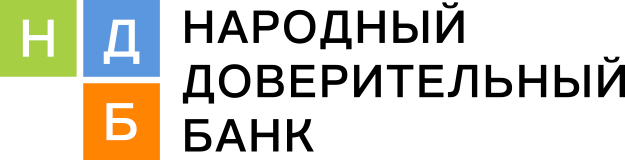 в АО "НДБанк"От г-на (г-жи)___________________________________                                      (Ф.И.О.)_______________________________________________                   	(дата и место рождения)Документ,  удостоверяющий личность______________             ___________________№_________________________________________________________________________выдан_________________________________________________________________________________________ «___________»_____________________________ ____г.  код подразделения_______________________________ З А Я В Л Е Н И Еоб изменении персональных  данныхСообщаю об изменении персональных данных:Новая фамилия (в случае замены): _________________________________________________________________________________________________________________Документ, удостоверяющий личность:_________________________________________________________________________________________________________________Место регистрации:______________________________________________________________________________________________________________________________________/___________________/                                                                                        (подпись, Ф.И.О.)"________"______________________________г.Заполняется Банком:_____________________/___________________/                                                                                        (Ф.И.О., должность работника Банка, принявшего Заявление.)"________"______________________________г.Приложение №5к Правилам открытия, обслуживания и закрытия банковских вкладов физических лиц в АО «НДБанк»ЗАВЕЩАТЕЛЬНОЕ РАСПОРЯЖЕНИЕ № ____________г. ______________________, ________________________________________________________________________________________                             город                                                                                          дата прописью_________________________________________________________________________________________________________________Настоящим я,  ____________________________________________________________________________________________________                                                                                                                              (Ф.И.О.)_________________________________________________________________________________________________________________ Удостоверение личности:      ________________________________________________________________________________________(тип, серия и номер документа, удостоверяющего личность, кем выдан)«____»_____________ ________ года    _________________________________________________                       (дата выдачи документа)                                        (код подразделения если имеется)проживающий (ая) по адресу:_______________________________________________________________________________________,       завещаю свой (и) вклад (ы), находящийся (еся) на счете (ах) в ____________________________________________________________                                                                                                                                                                                                                    (наименование дополнительного офиса/филиала  Банка)____________________________________№______________________________________________________________________следующим гражданам:1. _______________________________________________________________________________________________________________                                                                                                             Ф.И.О.проживающему (ей) по адресу: ______________________________________________________________________________________,Удостоверение личности: ___________________________________________________________________________________________                                                                   (тип, серия и номер документа, удостоверяющего личность, кем выдан) «____»_____________ ________ года    ________________________________                       (дата выдачи документа)                                        (код подразделения если имеется)доля в наследуемом (ых) вкладе (ах)_________________________;2. ___________________________________________________________________________________                                                                                                             Ф.И.О.проживающему (ей) по адресу: _________________________________________________________,Удостоверение личности: ______________________________________________________________                                                                   (тип, серия и номер документа, удостоверяющего личность, кем выдан) «____»_____________ ________ года    ________________________________                       (дата выдачи документа)                                        (код подразделения если имеется)доля в наследуемом (ых) вкладе (ах)_________________________;3. ___________________________________________________________________________________                                                                                                             Ф.И.О.проживающему (ей) по адресу: _________________________________________________________,Удостоверение личности: ______________________________________________________________                                                                   (тип, серия и номер документа, удостоверяющего личность, кем выдан) «____»_____________ ________ года    ________________________________                       (дата выдачи документа)                                        (код подразделения если имеется)доля в наследуемом (ых) вкладе (ах)_________________________; (оборотная сторона)А, в случае смерти названного (-ых) мною наследника (-ов) ранее моей или одновременной смерти либо непринятия им (-ими) наследства, а также в иных случаях, предусмотренных статьей 1121 Гражданского Кодекса Российской Федерации,_________________________________________________________________________________________________________________                                                                                                             Ф.И.О.проживающему(ей) по адресу: ______________________________________________________________________________________,Удостоверение личности: ___________________________________________________________________________________________                           (тип, серия и номер документа, удостоверяющего личность, кем выдан)_________________________________________________________________________________________________________________«____»_____________ ________ года    _______________________________________________________                      (дата выдачи документа)                                        (код подразделения если имеется)Дополнительные условия: _______________________________________________________________________________________________________________________________________________________________________________________________________________________________________________________________________________________________________________________________________________________________________________________________________________________________________________________________________________________________________________________________________________________________________________________________________________________________________________________________________________________________________________________________________________________________С содержанием статей 1128, 1130, 1149, 1150 и 1162 Гражданского кодекса Российской Федерации ознакомлен (а).	Подпись завещателя: _____________________________	Настоящее завещательное распоряжение удостоверено мной, ______________________________________________________________________________________________________________(Ф.И.О., должность сотрудника Банка, удостоверившего завещательное распоряжение)_________________________________________________________________________________________________________________и подписано в моем присутствии ______________________________________________________________________________________________________________________________________________________________________________________________________                                                                                                (Ф.И.О. завещателя)					М.П.		______________________________                                                                                          (подпись лица, удостоверившего завещательное распоряжение)							«_____» ______________________ ______г.Оформляется в 2-х экз.  1-й экз. выдается завещателю, 2-й экз. хранится в Банке.Приложение №6к Правилам открытия, обслуживания и закрытия банковских вкладов физических лиц в АО «НДБанк»РАСПОРЯЖЕНИЕ   № ____________ОБ ОТМЕНЕ ЗАВЕЩАТЕЛЬНОГО РАСПОРЯЖЕНИЯг. ______________________, ____________________________________________________________                             город                                                                                          дата прописью_____________________________________________________________________________________Настоящим я,  ________________________________________________________________________(Ф.И.О. завещателя)Удостоверение личности:  ______________________________________________________________                                                 (тип, серия и номер документа, удостоверяющего личность)_____________________________________________________________________________________                                        (кем выдан)«____»_____________ ________ года    ________________________________                       (дата выдачи документа)                                        (код подразделения если имеется)проживающий (ая) по адресу: _______________________________________________________________________________________________________________________________________________,полностью отменяю свое завещательное распоряжение, совершенное в ____________________________________________________________________________________________________________, (наименование дополнительного офиса/филиала Банка)удостоверенное ____________________________________________________________________________________________________________________________________________________________(Ф.И.О., должность сотрудника Банка, удостоверившего завещательное распоряжение)«____» _____________________ ________года и зарегистрированное под № _______________.Подпись завещателя: _____________________________	Настоящее распоряжение удостоверено мной, ____________________________________________________________________________________________________________________________(Ф.И.О., должность сотрудника Банка, удостоверившего распоряжение)_____________________________________________________________________________________и подписано в моем присутствии _____________________________________________________________________________________________________________________________________________                                                                                               (Ф.И.О. завещателя)					М.П.		____________________________________                                                                                          (подпись лица, удостоверившего распоряжение)							«____» ___________________ ________годаОформляется в 2-х экз.  1-й экз. выдается завещателю, 2-й экз. хранится в Банке.Приложение №7к Правилам открытия, обслуживания и закрытия банковских вкладов физических лиц в АО «НДБанк»ЗАЯВЛЕНИЕОБ ОТМЕНЕ ДЕЙСТВИЯ ДОВЕРЕННОСТИг. ______________________, ____________________________________________________________                        город                                                                                          дата прописью_____________________________________________________________________________________Настоящим я,  ________________________________________________________________________(Ф.И.О. доверителя)_____________________________________________________________________________________(документ, удостоверяющий  личность, серия, номер, кем и когда выдан)проживающий (ая) по адресу:__________________________________________________________полностью отменяю свою доверенность, оформленную в  ___________________________________, (наименование Банка/ВСП Банка)удостоверенную ______________________________________________________________________ (Ф.И.О., должность сотрудника Банка, удостоверившего доверенность)Подпись доверителя: _____________________________Настоящее заявление удостоверено мной, ______________________________________________________________________________________________________________________________________(Ф.И.О., должность сотрудника Банка, удостоверившего данное заявление об отмене доверенности)_____________________________________________________________________________________и подписано в моем присутствии _____________________________________________________________________________________________________________________________________________                                                                                               (Ф.И.О. доверителя)					М.П.		____________________________________                                                                                          (подпись лица, удостоверившего заявление)							«____» _________________ ________годаУТВЕРЖДЕНОИ.О. Председателя ПравленияАО «НДБанк»     _____П/П_____ П.Д. СерняевПриказ №130 от «30» сентября 2022 г.Введено в действие с «01» октября 2022 г.ПРАВИЛАоткрытия, обслуживания и закрытиябанковских вкладов физических лиц в АО «НДБанк»Я, Приложение № ___УТВЕРЖДЕНОИ.О. Председателя ПравленияАО «НДБанк»     ___________________/_____________________/Приказ №____ от «_____» ____________ 202__ г.Введено в действие с «_____» ____________ 202__ г.Валюта вклада / Минимальная сумма вкладаМинимальный дополнительный взносВыплата %Срок вклада, дней/Процентная ставка, % годовыхСрок вклада, дней/Процентная ставка, % годовыхСрок вклада, дней/Процентная ставка, % годовыхВалюта вклада / Минимальная сумма вкладаМинимальный дополнительный взносВыплата %